Белгородские товары, отмеченные российским Знаком качества(по состоянию на 03.10.2023 г.)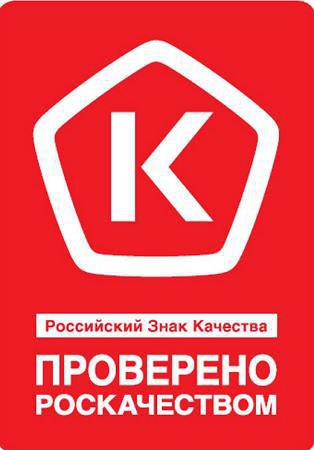 Место Белгородской	 области в рейтинге товаров с российским Знаком качества2020 г. – 1 место2021 г. – 2 место2022 г. – 5 место2023 г. – 3 место (по состоянию на 3 октября 2023 года)Информация о товарах и производителях Белгородской области, отмеченных Российским Знаком качества (по состоянию на 3 октября 2023 года)Информация о товарах и производителях Белгородской области, отмеченных Российским Знаком качества (по состоянию на 3 октября 2023 года)Информация о товарах и производителях Белгородской области, отмеченных Российским Знаком качества (по состоянию на 3 октября 2023 года)Информация о товарах и производителях Белгородской области, отмеченных Российским Знаком качества (по состоянию на 3 октября 2023 года)Информация о товарах и производителях Белгородской области, отмеченных Российским Знаком качества (по состоянию на 3 октября 2023 года)Информация о товарах и производителях Белгородской области, отмеченных Российским Знаком качества (по состоянию на 3 октября 2023 года)№ п/п (предприятие)Наименование организации, адрес№ п/п (товары)Полное наименование продуктаДата выдачи сертификатаСрок окончания действия сертификатаЗАО «Алексеевский молочноконсервный комбинат»Алексеевский городской округ, г. Алексеевка, ул. Тимирязева, 101.Цельное сгущенное молоко с сахаром с массовой долей жира 8,5%  11.07.2022 года10.07.2025 годаЗАО «Томаровский мясокомбинат» 
Яковлевский городской округ, пгт. Томаровка, ул. Промышленная, 32.Колбаса вареная «Докторская»25.12.2020 года24.12.2023 годаЗАО «Томмолоко»
Яковлевский городской округ, пгт. Томаровка,ул. Промышленная, 73.Кефир с массовой долей жира 2,5%25.12.2020 года24.12.2023 годаЗАО «Томмолоко»
Яковлевский городской округ, пгт. Томаровка,ул. Промышленная, 74.Масло сливочное «Крестьянское» сладко-сливочное несоленое, массовая доля жира 72,5%30.12.2020 года29.12.2023 годаЗАО «Томмолоко»
Яковлевский городской округ, пгт. Томаровка,ул. Промышленная, 75.Творог с массовой долей жира 9%30.12.2020 года29.12.2023 годаЗАО «Томмолоко»
Яковлевский городской округ, пгт. Томаровка,ул. Промышленная, 76.Сметана с массовой долей жира 20%30.12.2020 года29.12.2023 годаАО «Белгородский молочный комбинат» 
г. Белгород, ул. Привольная, 67.Молоко ультрапастеризованное массовая доля жира 3,5%10.12.2021 года09.12.2024 годаАО «Белгородский молочный комбинат» 
г. Белгород, ул. Привольная, 68.Молоко ультрапастеризованное массовая доля жира 3,2%10.12.2021 года09.12.2024 годаАО «Эфирное» Алексеевский городской округ, 
ул. Фрунзе, 29.Биойогурт «Слобода», обогащенный лактобактериями L.casei, с клубникой. С массовой долей жира 2,0%30.06.2021 года29.06.2024 годаАО «Эфирное» Алексеевский городской округ, 
ул. Фрунзе, 210.Биойогурт «Слобода», обогащенный лактобактериями L.CASEI, с клубникой с массовой долей жира 2,5% (пластиковый стаканчик)16.01.2023 года15.01.2026 годаАО «Эфирное» Алексеевский городской округ, 
ул. Фрунзе, 211.Майонез «Провансаль Слобода» с массовой долей жира 67%16.04.2022 года15.04.2025 годаАО «Эфирное» Алексеевский городской округ, 
ул. Фрунзе, 212.Майонез «Провансаль Слобода» Оливковый с массовой долей жира 67%-08.11.2025 годаАО «Эфирное» Алексеевский городской округ, 
ул. Фрунзе, 213.Масло подсолнечное рафинированное дезодорированное высший сорт вымороженное 16.04.2022 года15.04.2025 годаАО «Эфирное» Алексеевский городской округ, 
ул. Фрунзе, 214.Масло подсолнечное рафинированное дезодорированное 16.04.2022 года15.04.2025 годаАО «Эфирное» Алексеевский городской округ, 
ул. Фрунзе, 215.Масло подсолнечное нерафинированное Первый сорт 16.04.2022 года15.04.2025 годаАО «Эфирное» Алексеевский городской округ, 
ул. Фрунзе, 216.Кетчуп томатный Слобода16.04.2022 года15.04.2025 годаАО «Эфирное» Алексеевский городской округ, 
ул. Фрунзе, 217.Кетчуп шашлычный Слобода16.04.2022 года15.04.2025 годаООО «Тепличный Комплекс Белогорья»
Белгородский район, п. Новосадовый, ул. Тепличная, 118.Томаты свежие защищенного грунта11.06.2021 года10.06.2024 годаАО «Комбинат хлебопродуктов Старооскольский»Старооскольский городской округ, г. Старый Оскол, ул. Первой Конной Армии (промкомзона)19.Мука пшеничная хлебопекарная сорта экстра т.м. «Французская штучка»11.06.2021 года04.08.2025 годаАО «Комбинат хлебопродуктов Старооскольский»Старооскольский городской округ, г. Старый Оскол, ул. Первой Конной Армии (промкомзона)20.Мука пшеничная хлебопекарная высшего сорта торговой марки «Белонежная»--ООО «Кондитерское объединение» Славянка»Старооскольский городской округ, г. Старый Оскол, ул. Первой Конной Армии, 6521.Мармелад жевательный «Левушка детям» мармеладные червячки--Всего: Предприятий – 8Товаров – 21По состоянию на 03.10.2023 г. российским Знаком качества отмечены 262 лучших отечественных товаровПредприятий – 8Товаров – 21По состоянию на 03.10.2023 г. российским Знаком качества отмечены 262 лучших отечественных товаровПредприятий – 8Товаров – 21По состоянию на 03.10.2023 г. российским Знаком качества отмечены 262 лучших отечественных товаровПредприятий – 8Товаров – 21По состоянию на 03.10.2023 г. российским Знаком качества отмечены 262 лучших отечественных товаровПредприятий – 8Товаров – 21По состоянию на 03.10.2023 г. российским Знаком качества отмечены 262 лучших отечественных товаров